Guide for Confirmation of Learner Eligibility – TraineeshipsLearning Programme (please tick)For Engagement & Level 1 – complete sections A & C.  For Bridge 2 Employment, complete Sections A, B & C.Please answer the questions belowCorrect evidence to demonstrate eligibility must be collected as soon as possible after entry onto the Programme – see section C.DeclarationsBridge to Employment OnlyProvider Name: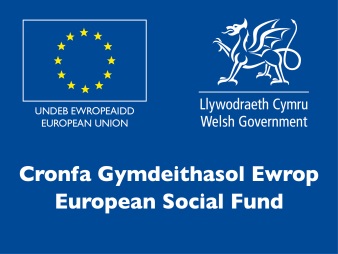 Learner Name:Date of Birth:Anticipated Start Date:Traineeship EngagementLevel 1Bridge-2-EmploymentSECTION A – to be completed by the LearnerYesNoDo you have the right to live and work in the UK?Are you under 19 at the anticipated start date? Are you ordinarily resident in Wales?Are you in full-time higher education?Are you OR do you intend  to attend school sixth form or college, full-time, as a pupil or studentAre you an ineligible overseas national? Are you in custody or on remand in custody?Are you in receipt of an Assembly Learning Grant or an Education Maintenance Allowance?Are you taking part in any other employment or enterprise programme funded directly by the UK Government or the Welsh Ministers?Are you taking part in any other UK Government or Welsh Ministers funded vocational learning programme?Are you taking part in any other EU funded employment or enterprise programme or vocational learning programme (or any other form of EU funded scheme) unless permitted under ESF funding regulations? (Please refer to European Funding Guidance Chapter 3 for further advice).Are you being mandated to attend the DWP Work Programme?Are you registered for work with Job Centre Plus or DWP?Please give details of your highest qualification achieved below: LEARNERI confirm that the information I have given above is correct and that I am eligible to start my learning programme. I also confirm that I am aware of no issues that will prevent me from completing the programme.TO BE COMPLETED BY LEARNER IF ELIGIBILITY FOR THIS PROGRAMME WAS ESTABLISHED PRIOR TO THE START DATE:Learner: I confirm that there have been no changes to the information I provided in Section A of this form.SECTION B – To be completed by the Training ProviderYesNoThe learner is assessed as occupationally focussed, has completed an engagement programme of learning, and  is assessed as being above level 1 learning ORIs assessed as occupationally focussed, has completed a Traineeship Level 1 programme and has attained, as a minimum, all of the following:A Qualification and Credit Framework (QCF) qualification (or units) of at least ‘Certificate’ size ( a minimum of 13 credits) which tests occupational competencies at level 1; andEssential Skills Wales qualifications at level 1 in Communication, Application of Number and Information Technology; andWider Essential Skills Level 1 qualification in Working with Others, Improving Own Learning & Performance and Problem Solving.SECTION C FOR PROVIDER USE ONLY:Providers must ensure that they:follow the evidence method set out by WEFO, and comply with the eligibility and evidence requirements stipulated by WEFO and in the Programme Specification.I confirm that, based on the information given above, the learner is: to commence a Work Based Learning Funded programme.I confirm that the following evidence has been / will be collected (please tick as and when evidence is collected):I confirm that I have checked the information provided and hold a valid Careers Choices Dewis Gyrfa Referral / Level 1 Referral application form to support the eligibility of this learner. OR – if a direct entry, that you have notified Careers Choices Dewis Gyrfa.  